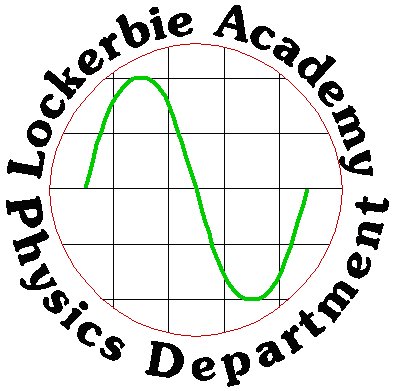 SECTION Units Prefixes & Sci Notation TEST1.	Give the SI units for the following physical quantitiesa) length,   b) mass,	 c) acceleration, 	 d) velocity,  e) energy  			(5)2.	If a force of 1N is applied to a 3 kg mass what acceleration can this produce?													(1)3.	A leaf of mass 0.1g feels a frictional force of 948μN as it falls from a tree. What is its acceleration as it falls? (take g as 9.8Nkg-1 ). 	Include a free body diagram of the leaf. 						(3)4.	Express the following in scientific notation.		a) 50mA		b) 0.3nF		c) 200s		d) 45F											(4)SECTION Uncertainties TEST1	a)	Find the percentage error in the following display.	 			(2)0		10		20		30	    	40		50		602.	Give an example of the following errors,	i)	Random uncertainties,	ii)	Systematic effects.									(2)3.Calculate the percentage error in these results.						(3)4.	What must you be aware of whenever you are making a measurement?	(1)5.	How can you reduce the error that you make in your experiments? 		(1)6.	What is the best measurement that we can hope for?				(1)7. Draw a diagram illustrating the effects of a systematic error in a set of results. (1)8.	Estimate the scale-reading uncertainty in the following			a) a voltmeter reading of 0.12V			b) an ammeter reading of 1.0mA 						(4)9.	Find the absolute uncertainty in the following readings.    			(4)b)	What error has been made when recording the above results?		(2)10.	The following results were obtained from an experiment.distance = 1.00  0.01m,	time = 0.16  0.02sCalculate the speed from these results and express it in the form final value  uncertainty.  									(3)Section- Introduction to Our Dynamic Universe Test (Part 1)1.	A fly crawls across a desk.  Make a sketch of its path and mark on it the distance travelled, and the displacement of the fly.						(3)2.	A dog runs from its kennel to the garden gate and back.  Explain how to calculate its average speed and its average velocity.				(2)3.	a)	What is the definition of a vector quantity? 					(1)		b)	Give one example each of vector and scalar quantities. 			(2)		c)	A physicist measures the size of quantity A and the angle it makes with some reference line.  He then measures the size of quantity B and the size of the angle through which a wheel C has been rotated.  Classify each of these three measurements into either vector or scalar quantities.  			(3)4.	A farm trailer is moving north at 3.6ms-1 while the sheepdog in it walks east across the floor at 2.7ms-1.  Use a scale diagram to find the dog's resultant velocity. 											(3)5.	What is meant by the resultant of a number of forces?				(1)6.	What are the x and y components of a vector 25units long making an angle of 30o to the X-axis?									(2)7.	A pond skating insect is blown east by a force of 5.1x10-3N and pushed by the water with a northerly force of 6.8x10-3N while its little feet paddle it west with a force of 10.2x10-3N.  What is the resultant force on it? 			(3)Section – More Introduction to Our Dynamic Universe. (Part 2)1.	What gives an acceleration of 1ms-2 to a 1kg mass?				(1)2.	a) An object is accelerated at 1.8ms-2 by a force of 17 N.  What is the mass of the object?											(2)	b) 2x104 N acts on a mass of 1.25x103 kg.  What acceleration does this cause? 														(2)3.	A bird's wings gives it a forward force of 10 N while its body gives it a drag of 8 N.  Its mass is 2kg and its flight is horizontal.		a)	Draw a free-body diagram for the bird.						(2)		b)	What is the bird's acceleration?							(2)4.	a) A girl who weighs 500N runs up a flight of stairs in a time of 20s. If each step is 0.2m high and there are 60 steps in the flight, calculate the girl’s power. 	(2)	b) A pendulum bob of mass 1.0 kg is moved sideways until it has risen by a height of 0.45m. Calculate the speed of the bob at its lowest point. (Take g as 9.8Nkg-1 ).											(2)Time/s1.581.551.591.561.561.58Speed /ms –10.970.921.071